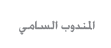 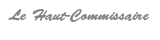 بـــــــــــلاغ صحــــــــفيستقوم المندوبية السامية للتخطيط، بتعاون مع ولاية جهة طنجة- تطوان والاتحاد العام لمقاولات المغرب بتنظيم لقاء جهوي يوم الخميس 4 يونيو 2015 على الساعة الثالثة زوالا بمقر الولاية، وذلك لإعطاء انطلاق البحث الوطني حول البنيات الاقتصادية 2015 الذي يستهدف عينة من 15000 مقاولة منظمة، تشتغل في قطاعات الصيد البحري والمعادن والصناعة التحويلية والطاقة والتجارة والخدمات.ويكتسي البحث الوطني حول البنيات الاقتصادية 2015 أهمية قصوى حيث يعتبر إلى جانب الإحصاء العام للسكان والسكنى والبحث الوطني حول استهلاك الأسر وكذا الإحصاء الفلاحي، إحدى العمليات الوطنية الكبرى التي شكلت موضوع التعليمات السامية التي وجهها صاحب الجلالة نصره الله إلى المشاركين في اليوم العالمي للإحصاء المنعقد يوم 20 أكتوبر 2010. وتندرج هذه العمليات الإحصائية، إضافة إلى بحوث إحصائية أخرى، في إطار سلسلة من العمليات الإحصائية الكبرى التي قامت المندوبية السامية للتخطيط ببرمجتها على المدى القصير والمتوسط، وذلك من أجل تدعيم نجاعة وأداء النظام الوطني للمعلومات الإحصائية وتلبية حاجيات الفاعلين المحليين والدوليين من المعلومات الإحصائية الاقتصادية منها والديمغرافية والاجتماعية. وسيعرف هذا اللقاء مشاركة ممثلي المقاولات والفيدراليات القطاعية والغرف المهنية والهيئات الحكومية ومؤسسات أخرى، عمومية وخاصة.